Когда будут опубликованы результатыСогласно графику публикаций результатов ЕГЭ 2020 года (утвержден Рособрнадзором), результаты первого экзамена будут известны 17 июля. Второго - 20 июля. Последующие результаты вы найдете на самом графике, публикуем его: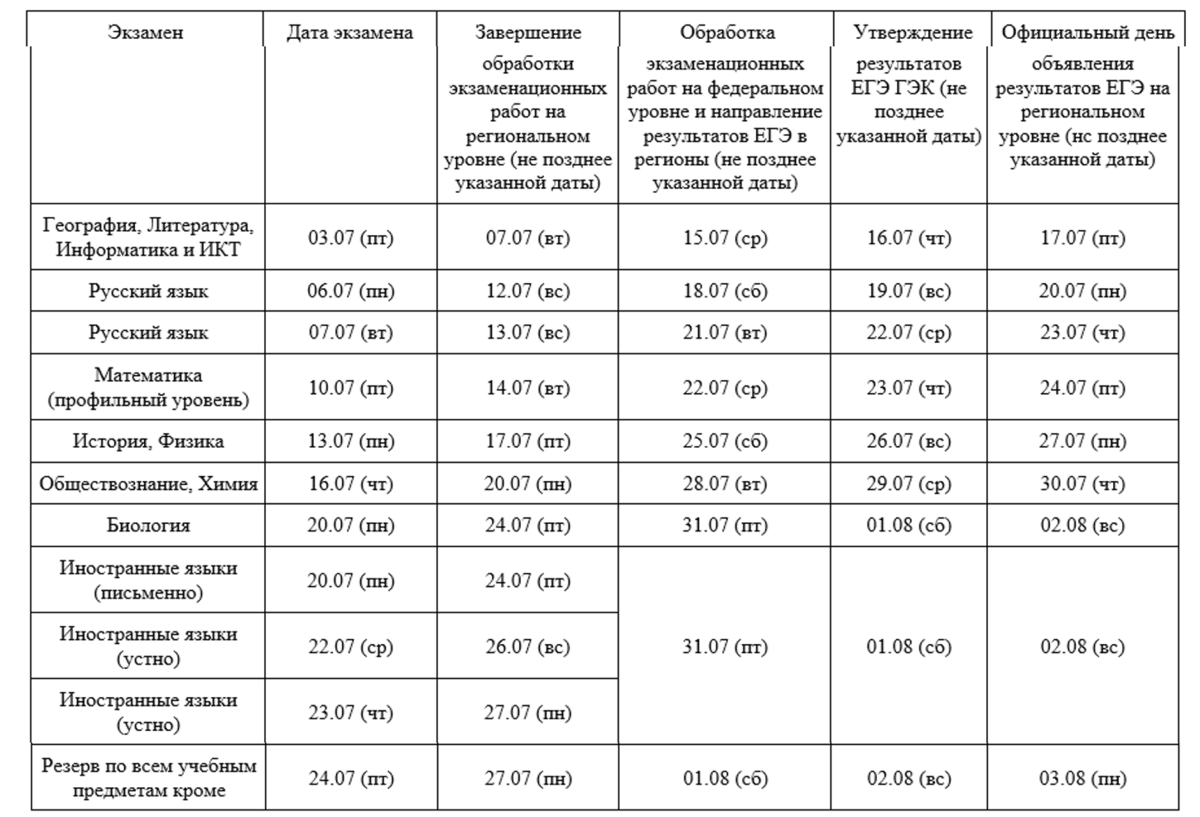 Скриншот из письма Рособрнадзора от 23.06.2020 N 10-262В графике представлены крайние сроки, теоретически результаты могут появиться и раньше.В августе проведут те же экзамены для тех, кто не смог попасть в основную волну или не сдал экзамен. По дополнительному периоду также известны крайние сроки публикации результатов.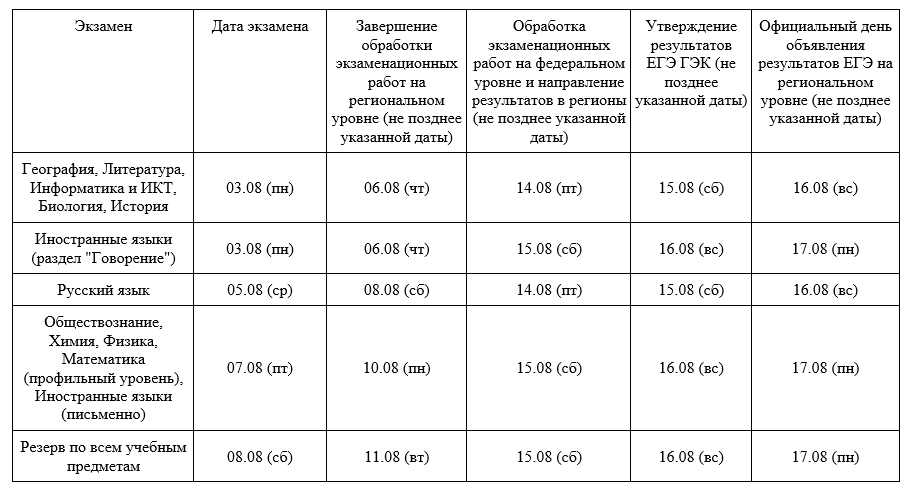 Скриншот из письма Рособрнадзора от 23.06.2020 N 10-262Источник информации: письмо Рособрнадзора от 23.06.2020 N 10-262 .Где посмотреть результаты?Существует три способа узнать результаты (публикуются во всех сервисах одновременно).1. На портале "Госуслуги": gosuslugi.ru/302869/1. Нужно авторизоваться и сделать запрос информации. Понадобятся паспортные данные выпускника, либо ФИО и код регистрации, который указывается в уведомлении выпускника - выдается перед экзаменами. Также нужно будет указать регион.2. Официальный портал о ЕГЭ. Предоставляем прямую ссылку на сервис: http://check.ege.edu.ru/. Потребуются паспортные данные (либо код регистрации на ЕГЭ). Сервис может "висеть" из-за большого числа посетителей.3. Региональный центр обработки информации (РЦОИ). 
ЦОКО Краснодарского краяgas.kubannet.ruКогда результаты выдадут выпускникамРезультаты ЕГЭ будут обработаны и выданы абитуриентам 15 августа, передаёт ТАСС. После этого у вузов страны будет 10 дней, чтобы провести отбор.Подать документы в ВУЗы России онлайнНапомним, с 20 июля выпускники могут подать заявление на поступление в 53 ВУЗа страны с помощью сервиса на портале Госуслуг: vk.com/gosuslugiforparents?w=wall-195855333_76.!